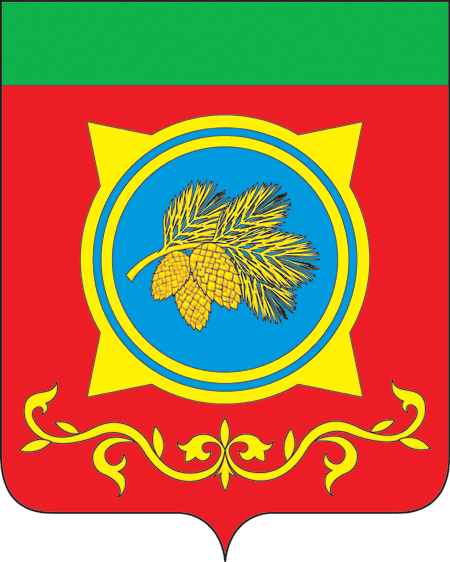                                                      Российская Федерация                                                        Республика Хакасия                                         Администрация Таштыпского района                                                        Республика Хакасия                                                                       ПОСТАНОВЛЕНИЕ 19.05.2022 г.                                            с.Таштып                                                   № 224О  введении  режима  ограничениядоступа населения в леса и въездав них транспортных средств	В соответствии с Постановлением Правительства Российской Федерации от 17.05.2011 года № 376 «О чрезвычайных ситуациях в лесах, возникших в следствие лесных пожаров» (с последующими изменениями), Федеральным законом Российской Федерации от 21.12.1994г. № 68-ФЗ «О защите населения и территорий от чрезвычайных ситуаций природного и техногенного характера», Законом Российской Федерации от 21.12.1994 г. № 69-ФЗ «О пожарной безопасности», Постановлением Правительства Российской Федерации от 30.06.2007 года № 417 «Об утверждении Правил пожарной безопасности в лесах», Законом Республики Хакасия от 17.11.1998г. № 43 «О защите населения и территорий от чрезвычайных ситуаций природного и техногенного характера в Республике Хакасия», п.п. 2, п.п. 4, п.п. 5 пункта 5 Постановления Главы Республики Хакасия – Председателя Правительства Республики Хакасия от 18.05.2022 года № 38-пп «О введении режима чрезвычайной ситуации в лесах Республики Хакасия регионального характера» и в связи с ухудшением обстановки с природными пожарами на территории Таштыпского района и обеспечения пожарной безопасности в лесах, руководствуясь п.7, п. 21 ч. 1 ст. 8, п. 3 ч.1 ст. 29  Устава  муниципального  образования  Таштыпский  район  от 24.06.2005 г., Администрация Таштыпского района постановляет:	1. Ввести режим ограничения доступа населения в леса и въезда в них транспортных средств с 20.00 часов 19 мая 2022 года до особого распоряжения Правительства Республики Хакасия.	2. Рекомендовать Руководителям Отдела Абазинского лесничества (О.В.Курбатова), Отдела Таштыпского лесничества (И.М.Сысуев) с участием Отд. МВД России по Таштыпскому району (А.А.Грачев) в режиме ограничения доступа населения в леса и въезда в них транспортных средств до особого распоряжения Правительства Республики Хакасия:1) выставить посты в местах наиболее массового посещения населением лесных массивов, в следующих местах:а) трасса Абакан – Ак-Довурак в районе устья Мишихи;б) трасса Абакан – Ак-Довурак на повороте в урочище Артасс;в) п. Кубайка – устье Мухора;г) п. Малые Арбаты в сторону Куйбышева;д) д. Большие Арбаты в сторону Киринжуль;ж) дорога Матур – Ада возле моста через реку Магаза;е) п. Верх-Таштып возле моста через реку Таштып;з) установить ограничивающие знаки;3. Рекомендовать Главам сельсоветов:2) организовать постоянный мониторинг пожарной обстановки на территории лесного фонда, населенных пунктов, землях сельскохозяйственного назначения;3) обеспечить эффективную работу патрульных, маневренных, патрульно-маневренных, патрульно-контрольных групп в целях контроля за пожарной обстановкой, реагирования на угрозу и возникновение чрезвычайной ситуации, связанной с природными пожарами, принятия мер по выявлению и оперативному тушению источников открытого огня;4) совместно с Отд. МВД России по Таштыпскому району (А.А.Грачев) выставить посты в местах наиболее массового посещения населением лесных массивов и установить ограничивающие знаки;4. Создать оперативный штаб по ликвидации чрезвычайной ситуации в лесах (прилагается).	5. Главному редактору газеты «Земля таштыпская» (В.А.Пермяков) опубликовать настоящее постановление, в течение пожароопасного сезона обеспечить население информацией по вопросам бережного отношения к лесу, необходимости соблюдения в лесах требований пожарной безопасности.	6. Комиссии по предупреждению и ликвидации чрезвычайных ситуаций и обеспечения пожарной безопасности Таштыпского района обеспечить координацию действий по тушению крупных лесных пожаров.	7. Контроль за исполнением настоящего постановления оставляю за собой.Глава Таштыпского района                                                                               А.А.Дьяченко                                                                                     Приложение                                                                                     к Постановлению Администрации                                                                                     Таштыпского района                                                                                      от «      »             2022  г. №         .Состав оперативного штаба по ликвидации чрезвычайной ситуации в лесах Таштыпского районаНачальник общего отдела                                                                             Е.Т.МамышеваТодинов Георгий ГавриловичРуководитель оперативного штаба – Первый заместитель Главы Таштыпского районаБоргояков Виталий АрсентьевичЗаместитель руководителя оперативного штаба -Начальник отряда противопожарной службы № 6 Республики Хакасия (по согласованию)Бугаев Андрей КонстантиновичЗаместитель руководителя оперативного штаба - начальник отдела по делам ГО, ЧС и МР Администрации Таштыпского районаРипский Григорий ДмитриевичДиректор АУ РХ «Леса Хакасии» (по согласованию)(Абазинский участок)Рипский Григорий ДмитриевичДиректор АУ РХ «Леса Хакасии» (по согласованию)(Таштыпский участок)Лалетина Оксана ВладимировнаРуководитель службы защиты животных и растений – руководитель управления экономики, сельского хозяйства и экологии Администрации Таштыпского районаСысуев Иван МихайловичЛесничий Таштыпского лесничества (по согласованию) Широков Денис НиколаевичНачальник отдела надзорной деятельности Таштыпского района МЧС России по Республике Хакасия (по согласованию)Шкварева Ирина ПавловнаНачальник Таштыпской метеостанции (по согласованию)Щербо Ольга ВикторовнаЛесничий Абазинского лесничества (по согласованию)Главы сельсоветов